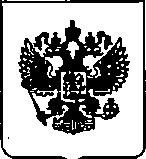 ПРАВИТЕЛЬСТВО РОССИЙСКОЙ ФЕДЕРАЦИИРАСПОРЯЖЕНИЕ от 8 июля 2013 г. №1159-рМОСКВАВ соответствии с подпунктом "б" пункта 3 Указа Президента Российской Федерации от 24мая 2013г. №517 "О праздновании               100-летия образования Республики Карелия" утвердить прилагаемый состав Государственной комиссии по подготовке к празднованию           100-летия образования Республики Карелия.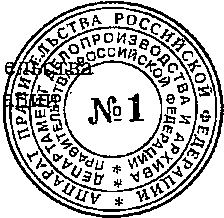 Д.МедведевС О С Т А ВГосударственной комиссии по подготовке к празднованию 100-летия образования Республики Карелия__________________УТВЕРЖДЕНраспоряжением ПравительстваРоссийской Федерацииот 8 июля 2013 г. № 1159-рПатрушев Н.П.-Секретарь Совета Безопасности Российской Федерации (председатель Государственной комиссии, по согласованию)Булавин В.И.-полномочный представитель Президента Российской Федерации в Северо-Западном федеральном округе (заместитель председателя Государственной комиссии, по согласованию)Силуанов А.Г.-Министр финансов Российской Федерации (заместитель председателя Государственной комиссии)Безделов Д.А.-руководитель Федерального агентства по обустройству государственной границы Российской Федерации Вахруков С.А.-заместитель Министра регионального развития Российской Федерации Вексельберг В.Ф.-председатель совета директоров закрытого акционерного общества «Группа компаний «Ренова» (по согласованию)Гайзер В.М.-Глава Республики КомиГорнин Л.В.-заместитель Министра финансов Российской Федерации Дерипаска О.В.-генеральный директор открытого акционерного общества «Русский алюминий» (по согласованию)Дмитриев В.А.-председатель Государственной корпорации «Банк развития и внешнеэкономической деятельности (Внешэкономбанк)»Донской С.Е.-Министр природных ресурсов и экологии Российской Федерации Дрозденко А.Ю.-губернатор Ленинградской областиЕвтушенков В.П.-председатель совета директоров открытого акционерного общества «Акционерная финан-совая корпорация «Система» (по согласованию)Катанандов С.Л.-первый заместитель председателя Комитета Совета Федерации Федерального Собрания Российской Федерации по федеративному устройству, региональной политике, местному самоуправлению и делам Севера (по согласо-ванию)Кириенко С.В.-генеральный директор Государственной корпорации по атомной энергии «Росатом»Ковтун М.В.-губернатор Мурманской областиКолокольцев В.А.-Министр внутренних дел Российской Федерации Костин А.Л.-президент – председатель правления Банка ВТБ (открытое акционерное общество) (по согласованию)Кувшинников О.А.-губернатор Вологодской областиКулишов В.Г.-первый заместитель директора – руководитель Пограничной службы ФСБ РоссииКурдюков Д.В.-председатель Северо-Западного банка открытого акционерного общества «Сбербанк России» (по согласованию)Лаверов Н.П.-член президиума Российской академии наукЛитвиненко В.С.-ректор федерального государственного бюджетного образовательного учреждения высшего профессионального образования «Национальный минерально-сырьевой университет «Горный»Мантуров Д.В.-Министр промышленности и торговли Российской Федерации Марков В.К. -член правления открытого акционерного общества «Газпром», начальник департамента по работе с органами власти Российской Федерации открытого акционерного общества «Газпром» (по согласованию)Мединский В.Р.-Министр культуры Российской Федерации Молчанов А.Ю.-председатель правления Благотворительного Фонда сохранения духовного наследия Преподобного Сергия Радонежского (по согла-сованию)Мордашов А.А.-генеральный директор открытого акционерного общества «Северсталь» (по согласованию)Мутко В.Л.-Министр спорта Российской Федерации Назаров В.П.-заместитель Секретаря Совета Безопасности Российской Федерации (по согласованию)Никифоров Н.А.-Министр связи и массовых коммуникаций Российской Федерации Нургалиев Р.Г.-заместитель Секретаря Совета Безопасности Российской Федерации (по согласованию)Орлов И.А.-губернатор Архангельской областиПепеляева Л.В.-директор Департамента государственного управления, регионального развития и местного самоуправления Правительства Российской Федерации Пивненко В.Н.-первый заместитель председателя Комитета Государственной Думы Федерального Собрания Российской Федерации по региональной  политике и проблемам Севера и Дальнего Востока (по согласованию)Полтавченко Г.С.-губернатор Санкт-ПетербургаСавельев О.Г.-заместитель Министра экономического развития Российской Федерации Сентюрин Ю.П.-статс-секретарь – заместитель Министра энергетики Российской Федерации Семенов В.Н.- председатель Законодательного Собрания  Республики Карелия (по согласованию)Семенов П.В.-заместитель Министра сельского хозяйства Российской ФедерацииСкворцова В.И.-Министр здравоохранения Российской Федерации Слюняев И.Н.-Министр регионального развития Российской ФедерацииСоколов М.М.-заместитель Главы Республики Карелия – официальный представитель Республики Карелия при Президенте Российской Федерации Соколов М.Ю.-Министр транспорта Российской Федерации Тимченко Г.Н.-председатель совета директоров общества с ограниченной ответственностью «Континен-тальная хоккейная лига» (по согласованию)Титов В.Г.-первый заместитель Министра иностранных дел Российской Федерации Топилин М.А.-Министр труда и социальной защиты Российской Федерации Федоров В.А.-член Комитета Совета Федерации Федерального Собрания Российской Федерации по Регламенту   и организации парламентской деятельности (по согласованию)Худилайнен А.П.-Глава Республики Карелия (ответственный секретарь Государственной комиссии)Якунин В.И.-президент открытого акционерного общества «Российские железные дороги» (по согласованию)